 CORSO DI LAUREA IN “FILOSOFIA E SCIENZE E TECNICHE                                           PSICOLOGICHE” Giorno 31 Maggio 2021    Sede: SEDUTA DI LAUREA IN MODALITA’ A DISTANZAAULA PIATTAFORMA TEAMSCommissione A    Ore 9:00                       Commissione B     Ore 9:15Commissione C       Ore 9:30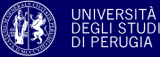 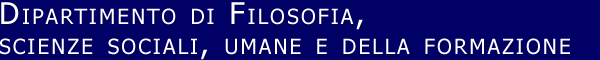 Piazza Ermini, 1 – Perugia; 075-585.4900 - Fax: 075-585.4903Chiar.mi Proff.Presidente: Cimmino Luigi,Segretario: Calemi Francesco Federico.Bianchi Ester, Ghigi Nicoletta, GarofaloSara, Laricchiuta Daniela, Peciccia Maurizio.Membri supplentiMazzeschi Claudia.Elenco laureandi: Relatore:Cappello AngelicaCalemi Francesco FedericoRegi LiviaCalemi Francesco FedericoCannizzo FedericaMazzeschi ClaudiaCarnea FrancescaMazzeschi ClaudiaBertini ChiaraPecciccia MaurizioGagliardi CinziaCocchi FrancoPignotti DalilaCocchi Franco/Slavutzky MarinaTaddei FedericaDelvecchio ElisaPalmisano DonatellaPaolacci AlvaroSicuro RobertoPaolacci AlvaroChiar.mi Proff.Presidente: Borghesi Massimo,Segretario: Casucci Marco,Valori Furia, Moschini Marco, SantangeloValerio, Vecchini Aurora, Marcelli Fabio.Membri supplentiMarchetti Giancarlo.Chiacchiera Anastasia Ciammarughi FrancescaAntognelli Martina Santangelo ValerioNovello Miriana Santangelo ValerioGarzi Ester Valori FuriaBartolucci Susanna Vecchini AuroraCiarfuglia Valentina Marianelli Massimiliano/Vecchini AuroraGraziano Lopez Alfredo Pacilli Maria GiuseppinaRusso Antonietta Spaccatini FedericaSessa Nicholas Gabriel Spaccatini FedericaChiar.mi Proff.Presidente: Federici Stefano,Segretario: Alici Luca,Balboni Giulia, Pazzagli Chiara, RosatiAgnese, Troiani Filippo Maria, Elisei Sandro.Membri supplentiDennis John Lawrence.Relatore:Maccheroni LorenzoBalboni GiuliaMainardi CelineBalboni GiuliaRossetti JessicaElisei SandroCastronovi ClaudiaPazzagli ChiaraLeopoldi DeborahPazzagli ChiaraMarani AuroraSpaccatini FedericaNatali ChiaraSpaccatini FedericaVenturo EmanueleSpaccatini Federica/ Pacilli Maria Giuseppina